ЗАТВЕРДЖЕНО:                                                                                                  ЗАТВЕРДЖЕНО:Начальник управління з питань                                                                       Голова Федерації футболуфізичної культури і спорту  Департаменту                                                   міста Харкова у справах сім’ї, молоді та спорту  Харківської   міської ради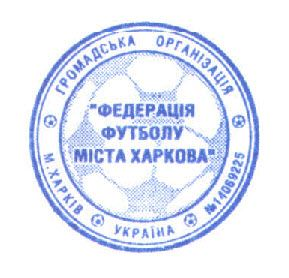 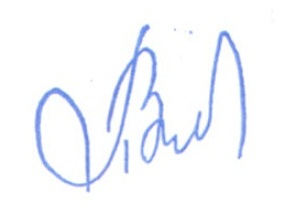 ______________ К. М. Курашов                                                                                                  В. В. Панов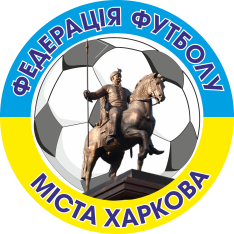 РЕГЛАМЕНТЧЕМПІОНАТУ МІСТА ХАРКОВА  З ФУТБОЛУСЕРЕД  ДИТЯЧО-ЮНАЦЬКИХ СПОРТИВНИХ  ЗАКЛАДІВ   СЕЗОНУ  2020-2021 рр.                                                                             м. Харків-2020ЗмістI. Мета проведення
           1.1. Метою Регламенту є визначення принципів організації та проведення чемпіонату м. Харкова з футболу серед дитячо-юнацьких спортивних  закладів з відділенням з футболу (далі - змагання) під егідою Громадської організації «Федерація футболу міста Харкова» (далі - ФФМХ) та  Міською Дитячо-юнацькоюфутбольною лігою" (далі - Ліга), порядку, норм і правил відносин між суб'єктами дитячо-юнацького футболу на основі створення системи прав, обов'язків і відповідальності юридичних та фізичних осіб.1.2. Метою змагань є популяризація та піднесення престижу футболу в місті Харкові, забезпечення необхідного рівня майстерності футболістів для успішного виступу міських  команд Дитячо-юнацьких спортивних  закладів з відділенням футболу ( далі ДЮСЗ)  у обласних і  міських змаганнях з футболу та гідно представляти харківський футбол на Всеукраїнських змаганнях різних рівнів.                                                        II. Завдання
           2.1. Привести систему змагань у відповідність вимогам регламентуючих  документів УАФ, ХОАФ, ФФМХ та Ліги;
          2.2. Встановити порядок здійснення керівництва та контролю за організацією та проведенням змагань;          2.3. Нормативно-правова база Регламенту визначена у Додатку №2;
          2.4. Дотримуватися виконання дисциплінарних санкцій до порушників Правил гри, організації та проведення змагань.          2.5. Поліпшення якості навчально-тренувального процесу в ДЮСЗ, груп спортивного вдосконалення в ДЮСЗ, футбольних клубах і на цій основі підвищення рівня майстерності юних футболістів;2.6. Удосконалення спортивної майстерності юніорів та продовження їх  футбольної освіти;
           2.7. Створення необхідних умов для підготовки та успішного виступу клубних і  збірних команд міста  у Всеукраїнських змаганнях різних рівнів.2.8. Визначення місць команд у турнірній таблиці відповідно до вимог Регламенту;
           2.9. Створення комфортних та безпечних умов для учасників змагань і глядачів; 2.10.. Виявлення талановитих футболістів та поповнення резерву   професіональних, аматорських  футбольних клубів області і збірних команд України.             III. Керівництво змаганнями3.1. Відповідно ст..1 п.1.1 Договору «Про співпрацю»  між  Управлінням з питань фізичної культури та спорту Харківської міської ради / далі УПРАВЛІННЯ/  та ФФМХ,   надані  ФФМХ  повноваження щодо розвитку футболу на території міста Харкова, виключне право представляти даний вид спорту на відповідних національних спортивних  змаганнях, а також  право на організацію офіційних змагань з футболу в місті Харкові.3.2. Загальне керівництво міських змагань здійснює   Управління з питань фізичної культури та спорту Харківської міської ради;3.3. Проведення  міських змагань з футболу серед  ДЮСЗ  покладається на ФФМХ;3.4. Всі змагання з футболу на території м. Харкова обов’язково погоджуються ФФМХ.3.5. Змагання проводяться у відповідності з принципами  «Чесної гри», згідно календарю змагань, затвердженому Виконкомом ФФМХ;3.6. Оперативний контроль за організацією та проведенням змагань здійснює Бюро Ліги (далі - Бюро), повноваження якого визначаються окремим  Положенням  ( Додаток №3 );3.7. Рішення Бюро Ліги щодо дисциплінарних санкцій, якщо виникли суперечливі питання, розглядає та затверджує Контрольно-дисциплінарний комітет ФФМХ (далі - КДК);3.8.  Визначення термінів Регламенту дивись  у  Додатку №1;3.9. Всі питання, що непередбачені цім регламентом, регулюються Виконкомом ФФМХ. Рішення Виконкому є обов’язковими для всіх учасників змагань;   IV. Учасники змагань4.1. У змаганнях з футболу серед   команд ДЮСЗ  міста Харкова  сезону 2020-2021 рр.  приймають  участь команди ДЮСЗ  відповідних підпорядкованих спортивних закладів та організацій, які  входять до складу Ліги;
           4.2. Склад  учасників та ліг формує Бюро Ліги, а саме :  вища ліга – команди-учасниці Всеукраїнських змагань з футболу під егідою ДЮФЛУ;перша ліга – команди ДЮСЗ  з відділенням футболу міста Харкова та  ДЮФК за місцем проживання;молодша ліга - команди ДЮСЗ з відділенням футболу міста Харкова, ДЮФК за місцем проживання, які не приймають участь у підсумках загального заліку чемпіонату;4.3. Змагання серед ДЮСЗ  проводяться у вікових категоріях:                      U- 17      юнаки, які народилися   з 1 січня   поточного року                            U- 16      юнаки, які народилися   з 1 січня   поточного року                                  U- 15      юнаки, які народилися   з 1 січня   поточного року                                   U- 14      юнаки, які народилися   з 1 січня   поточного року                              U- 13      юнаки, які народилися   з 1 січня     поточного року                       U -12      юнаки, які народилися   з 1 січня     поточного року                         U- 11      юнаки, які народилися   з 1 січня     поточного року                      U- 10      юнаки, які народилися   з 1 січня     поточного року4.4. Футболісти, які молодші на 2 роки відповідної вікової категорії, не мають право бути заявлені за дану вікову категорію.4.5. За  ДЮСЗ ( клуби) мають право реєструватися та  виступати тільки футболісти, які належать командам цього ДЮСЗ ( клубу), згідно відповідних документів.4.6. Участь футболістів з інших команд ДЮСЗ ( клубів) заборонена.                        V. Умови проведення та визначення переможців змаганьСистема проведення змагань5.1. Змагання серед  ДЮСЗ  проводяться  за коловою системою  у своїх лігах - перше  коло:  вересень-листопад, друге коло:  квітень-червень ( за календарем)5.2.  Матчі команд у Першої лізі  чемпіонату проводяться в 2 етапи: 1 етап – у підгрупах; 2-етап - команди, які посіли у своїх групах 1 та 2 місця по віковим категоріям  визначають переможця та призерів у стикових матчах А1хВ1; А2хВ2;5.3. Умови проведення змагання у молодшої Ліги дивись у  Додатку №3;5.4.  Зміна системи проведення змагань належить до компетенції Бюро Ліги.                                            Календар ігор5.5. Календар ігор  змагань  розробляється і складається Бюро Ліги та затверджується Виконкомом ФФМХ.  Календар матчів являється обов’язковим для виконання  всіма учасниками чемпіонату;
          5.6. Ігри проводяться на полях команд, вказаних у календарі першими.
          5.7. II коло змагань є "дзеркально-зворотнім" відображенням першого.
          5.8. При форс-мажорних обставинах або у разі проведення незапланованих календарем змагань ігор збірних команд та інших заходів право прийняття рішення щодо зміни місця і/або дати проведення гри належить Бюро Ліги.          5.9.  В разі неможливості проведення календарного матчу чемпіонату однією з команд необхідно:письмово звернутися до Бюро Ліги з обґрунтуванням про неможливість проведення матчу за календарем;отримати  письмову згоду від команди-суперниці  про  можливий перенос матчу та надати цей лист до Бюро Ліги; провести відповідний матч  заздалегідь  або у недільний термін після призначеної календарної дати проведення гри;            5.10.  За неявку на гру, або за не зіграний матч команді/ або командам/ зараховується технічна поразка  0:3.  Команді-суперниці  зараховується технічна перемога 3:0.           5.11.  За дві неявки на календарні матчі чемпіонату команда буде знята з розіграшу.5.12  Календар ігор  змагань з футболу серед ДЮСЗ є власністю Ліги та ФФМХ.
5.13. При передрукуванні календаря ігор, посилання на ФФМХ та Лігу є обов'язковим.5.14 Тривалість ігор серед юніорських та дитячо-юнацьких команд згідно рекомендацій UEFA:
               U-17 / U- 16 .час гри - 80 хвилин /два тайми по 40 хвилин з 10-хвилинною перервою/.
             U-15 / U-14час гри -70 хвилин /2 тайми по 35 хвилин з 10 хвилинною перервою/.U-13 / U-12час гри  -60 хвилин /2 тайми по 30 хвилин з 10 хвилинною перервою/.U-12 / U-11час гри  -50 хвилин /2 тайми по 25 хвилин з 10 хвилинною перервою/.U-10час гри  -40 хвилин /2 тайми по 20 хвилин з 10 хвилинною перервою/.
 5.15. Вказана тривалість ігор обов'язкова. Зміна тривалості ігор без офіційного узгодження з Бюро Ліги заборонена. 5.16. Матчі міських  змагань проводяться  по суботах  та неділях. 5.17. Виїзд команд  на міжнародний турнір або участь команд у будь-яких інших змаганнях під час міських змагань не є підставою для переносу ігор міських змагань, якщо до Бюро Ліги не було надане відповідне письмове підтвердження/запрошення команди/ ( не пізніше 2 тижневого строку до початку змагань)Визначення місць команд у турнірній таблиці5.18.  За перемогу команді нараховується 3 (три) очки, за нічию - 1 (одне) очко, за програш очки не нараховуються.
           5.19.  Місце команди у змаганнях  визначається за такими показниками, отриманими у всіх іграх: більша кількість набраних очок; більша кількість перемог; 
5.20.  У випадку рівності показників, вказаних в п.10.2 цієї статті,  у двох ібільше команд перевагу отримують команди, які в особистих  іграх з усіма конкурентами мають кращі показники:більша кількість набраних очокбільша кількість перемог;краща різниця забитих і пропущених м'ячів; 5.21. У випадку рівності показників, вказаних в п.10.3 цієї статті,  у двох і більше команд перевагу отримують команди, які в усіх матчах  мають кращі показники:краща різниця забитих і пропущених м'ячів;більша кількість перемог;                                                             найменша кількість балів за попередження та вилучення ( попередження - 1 бал, вилучення - 3 бали).за жеребомМісця проведення змагань5.22. Ігри проводяться на стадіонах та футбольних полях встановлених розмірів з трав'яним або штучним покриттям, які відповідають вимогам регламентуючих документів ФФМХ, завірені керівництвом ДЮСЗ ( футбольного клубу) та Ліги.5.23. Стадіони та футбольні поля повинні бути обов’язково забезпечені роздягальнями для команд учасниць, арбітрів, лавами для офіційних представників команд і запасних гравців, мати технічну площу та місця для глядачів.5.24.  Прийом стадіонів або футбольного поля на відповідність установленим вимогам проводиться Лігою не пізніше 14-ти днів до початку змагань; Обов'язки ДЮСЗ (клубу)- господаря поля щодо підготовки стадіону  до змагань, прийому  арбітрів, забезпечення громадського порядку на стадіоні при    проведенні  ігор5.25. Клуб-господар поля зобов'язаний:Забезпечити підготовку місця проведення гри у відповідності з    регламентуючими документами Ліги та ФФМХ.Виключити можливість присутності сторонніх осіб у кімнаті арбітрів. У ній має право знаходитися тільки бригада арбітрів та суддівський спостерігач ХОАФ ( в разі призначення); Надати для проведення гри три рівноцінні  футбольні м'ячі, що відповідають вимогам Правил гри, з яких два м'ячі повинні знаходитися біля поля,  по одному -  за лініями воріт.5.26. ДЮСЗ (клуб) - господар  надає та забезпечує:Футбольне поле встановлених розмірів з трав'яним  або штучним покриттям для проведення гри;Рапорт арбітра;Роздягальні та душ ;Необхідний для гри інвентар /м'ячі, прапорці та інше/;Обов’язкове чергування  лікаря під час ігор;
           5.27. ДЮСЗ (клуб) - господар поля несе відповідальність за громадський порядок і безпеку до, під час і після гри у місці проведення матчу.5.28. Клуб-господар поля зобов'язаний забезпечити присутність представників  органів правопорядку / стюардів/ в кількості, достатній для протидії порушенням  громадського порядку.5.29.  У випадку відсутності письмової заявки від команди гостей на відвідування гри організованою групою її вболівальників, відповідальність за порушення ними "Правил поведінки глядачів на стадіоні" несе клуб-господар поля.VI. Порядок оформлення та подачі заявочної документаціїна участь у змаганнях6.1. Заявка команд та гравців на участь у міських змагання  сезону 2020-2021 рр. проводиться у                м. Харкові  тільки у трансферний період: - до  першого  кола    з  25 серпня    по  25 жовтня   2020  року;
           -  до  другого   кола    з  01 квітня    по  30 квітня    2021  року;6.2. Заявка, дозаявка гравців  проводиться тільки у вказані терміни.6.3. Прибуття  представників ДЮСЗ / клубів / на заявку згідно графіка встановленої дати - обов'язкове6.4. До Бюро Ліги  надаються заявочні аркуші команд (надрукований текст),  які затверджують керівник  ДЮСЗ / клубу/, медична установа (диспансер, лікарня),  тренер команди. Лікар  затверджує допуск кожного гравця особисто мокрою печаткою та підписом.6.5. Обов’язково заявочні аркуші команд надаються та реєструються в ЕБД / єдина база даних / УАФ тільки в електронному вигляді з обов’язковою фотографією поточного року;6.6. При заявці команд-учасниць змагань подаються наступні документи:заявочний аркуш у двох примірниках у надрукованому вигляді за встановленою формою;заява на реєстрацію УЕБД; обов’язковий страховий полюс на футболістів кольорова фотографія команди у спортивної формі копію платіжного доручення про перерахунок річного членського внеску;6.7. Документи, які встановлюють особу на кожного гравця;на юнаків, які досягли паспортного віку - тільки при наявності ID- картки або громадянського паспорту старого зразка;на  юнаків - свідоцтво про народження (тільки  оригінал), учнівський квиток або проїзний документ дитини; 6.8. До надрукованого у двох примірниках заявочного аркушу вноситься не більше 5 прізвищ осіб керівного складу і не більше 25 прізвищ футболістів; 6.9. ДЮСЗ  несе повну відповідальність за достовірність документів, які подаються до Ліги;6.10. При втраті посвідчення учасника для отримання дублікату необхідно сплатити обов'язковий грошовий внесок у розмірі 100 грн.  на розрахунковий рахунок ФФМХ.6.11. Без повторної заявки (з обов'язковим медичним допуском) команди-учасниці чемпіонату  до II-го кола змагань не допускаються; 6.12.  Команди та гравці на яких не будуть надані відповідні документи до участі в  змаганнях не допускаються.                                        VII. Нагородження7.1. Нагородження переможців і призерів міських  змагань серед ДЮСЗ  проводять   Управління та ФФМХ;7.2. Команда ДЮСЗ, яка посіла перше місце  в чемпіонаті  міста Харкова/ вища та перша ліга/ у своїй вікової групі отримує звання «Чемпіон м. Харкова з футболу серед дитячо-юнацьких закладів  ________ вікової групи». Вона нагороджується кубком, дипломом та вимпелом ФФМХ . Гравці та тренери (20 чол.) нагороджуються  медалями;7.3. Команди ДЮСЗ, які посіли 2-е і 3-є місця в чемпіонаті міста Харкова / вища та перша ліга/ у своїй  вікової групі  нагороджуються , дипломами та вимпелами ФФМХ. Гравці та тренери команд ( 20 чол.) нагороджуються  медалями відповідних ступенів;7.4. ДЮСЗ ( клуб), якій  посів  перше місце у загальному заліку  чемпіонату міста Харкова  отримує звання  «Чемпіон міста Харкова з футболу серед дитячо-юнацьких закладів у загальному заліку». Він  нагороджується кубком, дипломом та вимпелом ФФМХ;7.5. ДЮСЗ ( клуб), які   посіли  2-е і 3-є місця у загальному заліку  чемпіонату міста Харкова /  перша ліга/   отримує звання  « Призер чемпіонату міста Харкова з футболу серед дитячо-юнацьких команд у загальному заліку". Вони  нагороджується  дипломом та вимпелом ФФМХ;                                                  VIII.  РЕКОМЕНДАЦІЇ                         щодо обов’язкової організації протиепідемічних заходів                          під час проведення футбольних  матчів в місті Харкові8.1.  Під час перебування на території стадіону  учасники зобов’язані, використовувати респіратори або захисні маски, крім футболістів та тренерів команд, які знаходяться на футбольному полі.8.2.  Запасні гравці повинні використовувати респіратори або захисні маски під час знаходження на лаві запасних на відстані не менш 1,5 м.8.3.   Забороняється присутність вболівальників в ігрової зоні стадіону.8.4.   Контроль за виконанням протиепідемічних заходів під час проведення футбольних  матчів в місті Харкові покладається на  тренерів-команд учасниць та головного суддю турніру;8.5.   Медичний протокол МОЗ додається.                       IX. Умови фінансування проведення змагань             8.1.   Придбання нагородної атрибутики, харчування арбітрів та інших учасників змагань – частково за рахунок Управління з питань фізичної культури та спорту Департаменту у справах сім’ї, молоді та спорту Харківської міської ради та ФФМХ           8.2.    Інші витрати-за рахунок ФФМХ, спонсорів та інших джерел, не заборонених законодавством України;                                                     Х.  ЗАКЛЮЧНІ ПОЛОЖЕННЯ
                                        XI.  Розгляд суперечливих питань  Розгляд і вирішення всіх суперечок, які виникають між  командами/клубами/, офіційними особами, футболістами здійснюється виключно  юрисдикцією   ФФМХ.                                         XII. Інші питання9. 1.  Рішення з питань недисциплінованої поведінки футболістів, керівників клубів (команд), тренерів, офіційних осіб ДЮСЗ (клубу), глядачів, інших осіб, які не визначені Регламентом, приймає Бюро Ліги с  наступним розглядом і затвердженням  КДК ФФМХ. 9.2. Рішення з інших питань, які не врегульовані Регламентом, приймає Бюро Ліги, Виконком ФФМХ і КДК ФФМХ згідно   чинного законодавства України, вимог, УAФ, ХОУФ; ФФМХ;9.3.  Всі Додатки до Регламенту є його невід'ємною частиною.9.4.  Регламент набуває чинності з моменту його   затвердження Виконкомом ФФМХ  і діє до закінчення змагань 2020-2021 рр.                                                                                                               Додаток № 1Визначення термінів                                                                                                                                                          Додаток № 2                                          Нормативно-правова база РегламентуНормативно правовою базою Регламенту є:Закон України „ Про фізичну культуру і спорт”.1993р., з змінами та доповненнями.Постанова Кабінету Міністрів України від 18 грудня 1998 р. №341 «Про затвердження порядку організації робіт із забезпечення громадського порядку та громадської безпеки під час проведення футбольних матчів»;Регламент інфраструктури стадіонів та заходів безпеки проведення змагань з футболу УАФ 2016 р;Типові правила поведінки глядачів на стадіонах. 2007 р.Вимоги до стадіонів при проведенні змагань з футболу на території Харківської області 2005р.Правила гри. 2016 р.Статут  ГС Всеукраїнської спортивної організації «Федерація футболу України» 2017 р.Статут ГО «Федерація футболу міста Харкова». 2016 р.Дисциплінарний регламент ХОАФ  2016 р.Регламент ДЮФЛ України. 2020/2021 рр.Дисциплінарний регламент ФФМХ  2016 р. Договір « Про співпрацю»  між Управлінням з питань фізичної культури і спорту Департаменту сім’ї, молоді та спорту Харківської міської ради та  Федерацією футболу міста Харкова.                                                                                                                                                      Додаток № 3Положення про Бюро  Ліги1. З метою реалізації рішень керівних органів та оперативного управління між засіданнями Виконкому ФФМХ створюється виконавчий орган – Бюро ліги2.  Бюро ліги веде поточні справи у межах  «Положення про Харківську міську Дитячо-юнацьку футбольну Лігу» під керівництвом голови Ліги, якій є вищою посадою оперативного управління.3.  Бюро ліги є органом оперативного управління з організації та проведення змагань, на яке покладаються такі обовʼязки та повноваження:веде поточні справиготує проведення засідань Ліги веде діловодство4. Розглядає та приймає рішення з питань, що виникають під час проведення змагань, у тому числі: переносу матчівфорс-мажорних обставин5. Інших поточних питань, пов’язаних з проведенням змагань. Додаток №4Положенняпро проведення чемпіонату міста Харкова  серед командмолодшої лігиI. Учасники змагань
            1.1. Учасниками змагань молодшої вікової групи  є команди ДЮСЗ  ( УФК, СДЮШОР, ДЮСШ, ДЮФК, ДЮСШ футбольних клубів), які  входять до складу Ліги.1.2. Склад груп формує Бюро Ліги за територіально-регіональним принципом.II. Порядок оформлення заявочної документаціїта заявка на участь   у  змаганнях2.1. Заявка команд та гравців на участь у міських змагання 2020-2021 рр. проводиться у м. Харкові в приміщенні ХОАФ:- до  першого  кола    з  20 серпня    по  25 жовтня   2020  року;
           -  до  другого   кола    з  01 квітня     по  30 квітня    2021  року;           2.2. Заявка, дозаявка гравців проводиться тільки у вказані терміни.2.3. Прибуття представників ДЮСЗ / клубів / на заявку згідно графіка встановленої дати - обов'язкове2.4. Заявочні аркуші команд надаються до ЕБД тільки в електронному вигляді,  затверджуються районним  управлінням (комітетом) з питань фізичної культури або   районним  управлінням освіти, керівником  ДЮСЗ (клубу) або спортивного закладу, медичною установою (диспансер, лікарня), головним  тренером команди. Лікар затверджує допуск кожного гравця особисто.2.5. При заявці команд-учасниць змагань в електронному вигляді подаються наступні документи:заявочний аркуш у двох примірниках у надрукованому вигляді за встановленою формою;свідоцтво про народження (тільки  оригінал) заява на реєстрацію УЕБД;учнівський квиток або проїзний документ дитини;копію платіжного доручення про перерахунок річного членського внеску;2.6. До  заявочного аркушу вноситься не більше 5 прізвищ осіб керівного складу і не більше 25 прізвищ футболістів;2.7. Дитячо-юнацький спортивний заклад несе повну відповідальність за достовірність документів, які подаються до Ліги;2.8. Гравці наймолодшої вікової групи ( U-10) грають у кедах з гумовими шипами;2.9. Гра вікових груп U-12, U-11 триває  2 тайми по 30 хв.( з 7 хв. перервою), а вікової групи U-10  2 тайми по 20 хв ( з 7 хв. перервою);
           2.10. При втраті посвідчення учасника для отримання дублікату необхідно сплатити обов'язковий грошовий внесок у розмірі 100 грн.  на розрахунковий рахунок ФФМХ;III. Місця   та   умови проведення змагань3.1. Ігри проводяться на штучних майданчиках ДЮСЗ міста Харкова, які відповідають вимогам проведення матчів відповідної вікової групи: I. ПРАВИЛО № 1 Поле для гри:1.   Поле для гри повинно бути прямокутної форми. Довжина бокової лінії має бути більша від довжини лінії воріт.Для вікової групи U-11;U-10:Довжина поля:             мінімум              максимум .Ширина поля                мінімум              максимум .Ворота                          відстань між стояками воріт – .   нижній край поперечки має бути  на                                      відстані   від  поверхні землі.Для вікової групи U-10:Довжина поля:             мінімум              максимум .Ширина поля                мінімум              максимум  .Ворота                          відстань між стояками воріт – .   нижній край поперечки має бути  на                                        відстані   від  поверхні землі.II. ПРАВИЛО № 2 Штрафний майданчикНа кожному кінці поля розташований  штрафний майданчик, який утворюється  таким чином:  з точок на лінії воріт на відстані   від внутрішньої сторони кожного із стояків  воріт під прямим кутом до лінії воріт  проводяться 2 відрізки завдовжки .      кінці цих відрізків з’єднуються  паралельно лінії воріт. У межах  штрафного майданчика   на відстані 9-ти  метрів від воріт і рівній відстані від  стояк воріт  наноситься  9-ти м. позначка.III. ПРАВИЛО № 3 Кількість гравців1. У матчі беруть участь дві команди, кожна з яких складається не більш ніж 9 гравців, один з поміж яких воротар. Матч не можна розпочинати, якщо в одній із команд виявиться менш ніж 6 гравців.2. Для вікової групи U-10 у матчі беруть участь дві команди, кожна з яких складається не більш ніж 7 гравців, один з поміж  яких воротар.IV. ПРАВИЛО № 5 Арбітр1. Для проведення кожного матчу призначаються 2 арбітри, які наділяються виключними повноваженнями по відношенню використання та трактовки Правил гри в даному матчі.2. Для вікової групи U-10 для проведення кожного матчу призначається 1 арбітрV. ПРАВИЛО № 11 Положення « поза грою»При проведенні матчів положення  «поза грою»  фіксується для вікової групи  U-12;U-11:3.2.   Команди розподілюються на групи  за територіальним принципом. Календар ігор  змагань  розробляється і складається Бюро Ліги та затверджується Виконкомом ФФМХ.  Календар матчів являється обов’язковим для виконання  всіма учасниками чемпіонату;
            3.3.   Змагання   проводяться  в одне коло  у своїх групах – осіння частина:  вересень-листопад., весняна частина:  квітень-червень ( за календарем) 3.4.   Переможці та призери змагань молодшої ліги визначаються  за підсумком проведення стикових ігор між групами.3.5.    В разі нічийного результату у стикових іграх призначаються  9-метрові штрафні удари ( пенальті).                                                                                                                                                    Додаток №5                                  Загальні положення про реєстрацію футболістів
            1. Кожен футболіст, який бажає виступати в змаганнях з футболу, організованих або визнаних  ФФМХ  під егідою Ліги, повинен бути зареєстрованим у УЕБД УАФ та Лізі.2. Реєстрація футболістів для участі в змаганнях Ліги проводиться лише   протягом  одного із двох, встановлених Лігою, реєстраційних періодів протягом  року.  3. У відповідному  спортивному сезоні  футболіст може бути одночасно заявлений тільки в одному ДЮСЗ (клубі) 4. Ліга може реєструвати гравця, який переходить із одного ДЮСЗ до іншого ДЮСЗ тільки  після отримання  письмової згоди керівників ДЮСЗ.5. При переході гравця із одного ДЮСЗ до іншого ДЮСЗ всі необхідні документи надаються в оригіналі.6. З першого липня поточного року по тридцяте червня наступного року включно футболіст може бути зареєстрований щонайбільше за три ДЮСЗ ( клуби). Протягом цього періоду футболіст має  право виступати в офіційних змаганнях тільки за два ДЮСЗ (клуби) незалежно від їх приналежності.
           7. Футболісти, ДЮСЗ (клуби) несуть відповідальність за надання недостовірної інформації або документів, які не відповідають дійсності у відповідності до Дисциплінарних правил ФФМХ; 
                                     Допуск футболістів до змагань1. Право допуску футболістів до змагань надається Лігою тільки  у відповідності до чинних вимог:футболіст ніколи раніше не був зареєстрованим в ДЮСЗ (клубі); футболіст перейшов із одного ДЮСЗ (клубу) в інший в   межах України у відповідності    до Регламенту;має міжнародний реєстраційний трансферний сертифікат гравця, виданий національною асоціацією попереднього ДЮСЗ (клубу);дискваліфікований футболіст може здійснити перехід в новий ДЮСЗ (клуб) - у такому випадку він повинен відбути залишок дискваліфікації в новому ДЮСЗ (клубі).ДЮСЗ  (клуб) повинен гарантувати навчання гравця в загальноосвітньому, професіонально-технічному або вищому навчальному закладі. 
                                               Перехід футболістів
            1. Кожен футболіст має право на перехід до іншого ДЮСЗ (клубу), який знаходиться на території   Харківської області у разі офіційного оформлення взаємної угоди або дозволу між ДЮСЗ (клубами)  про перехід футболіста у відповідний трансферний період;2. Перехід футболістів  з  ДЮСЗ  комунальної власності або/ обласного підпорядкування  до ДЮСЗ  при  професійних футбольних клубах області  можливий  за виконанням наступних  умов:          офіційного оформлення взаємної угоди або дозволу між ДЮСЗ (клубами)  про перехід футболіста;ДЮСЗ( клуб), який має намір запросити до себе гравця з другого ДЮСЗ (клубу), повинен до початку будь-яких переговорів з гравцем та його батьками повідомити письмово цей ДЮСЗ /клуб/, а також Лігу відносно своїх намірів;гравці віком з 12-ти років можуть бути переведені до іншого ДЮСЗ (клубу) тільки з письмової згоди батьків, нотаріально завірені підписи батьків (обов'язково);при переході футболістів ДЮСЗ (клуби) зобов'язані укласти взаємну  угоду відносно компенсаційних виплат за підготовку футболіста згідно відповідних документів ФФУ, Премєр-ліги, ПФЛ , інших умов переходу. Угода повинна обов'язково бути надана до Бюро Ліги;3. Якщо футболіст має відповідно зареєстрований Договір на спортивну підготовку або професійний контракт на певний термін, то перехід може бути здійснений по закінченню терміну договору/контракту в разі письмової згоди клубу.4. Футболіст не може бути  заявлений за інший ДЮСЗ (клуб) якщо футболіст не виконав своїх матеріальних зобов'язань по відношенню останнього спортивного закладу (клубу)  ( не повернені спортивний інвентар, обладнання, інше);
           5. У разі виникнення спірної ситуації щодо переходу  футболіста, рішення приймає Бюро Ліги  відповідно вимог Регламенту зі статусу і  трансферів ФФУ, в разі наявності відповідних документів.6. Остаточне врегулювання   переходів  футболістів є прерогативою Бюро Ліги.                                              Неявка команди на гру. Відмова від участі у змаганнях1. За неявку на гру міських  змагань або спізнення більш ніж на 30 хв. команді зараховується технічна поразка (0 :3), а команді-суперниці присуджується технічна перемога  ( 3 : 0)
           2. Після повторної неявки на гру, Бюро  має право виключити команду зі складу учасників змагань.3. Якщо команда, яку знято (або вибула) зі складу учасників змагань, провела половину і більше ігор, то їй зараховуються поразки в іграх, які залишились (- : +), якщо менше половини ігор - результати анулюються.                                                       Участь та заміни у грі футболістів
           1. Представники команд зобов'язані за 30 хвилин до початку матчу:внести до рапорту арбітра прізвища та імена 18 футболістів, заявлених на  даний матч, вказавши їхномери на футболках і надати для перевірки  арбітру матчу заявочний лист та посвідчення учасників, а також прізвища та  імена не більше 5 офіційних осіб команди, які будуть знаходитися на лаві запасних під час гри;підписати рапорт арбітра до початку гри /тренер і капітан команди/;команда-господар поля заповнює рапорт арбітра першою;перед будь-якою грою, після закінчення розминки /перед виходом команд на гру/, тренери, спільно з арбітром, зобов'язані перевірити посвідченням особу кожного з 11 футболістів команд-учасниць гри;футболісти, які виходять на заміну, повинні пред'явити арбітру матчу посвідчення учасникадля встановлення його особи;футболіст, внесений до рапорту арбітра, вважається учасником гри, навіть якщо він знаходивсяу резерві і не виходив на заміну;                                                            під час ігор дозволяється заміна 7 футболістів. Заміни проводяться з числа футболістів, внесених у рапорт арбітра матчу.2. Розминка запасних футболістів які внесені у рапорт арбітра (не більше 3-х чоловік у формі, яка відрізняється від форми граючих команд), дозволяється тільки в зоні кутового прапора, з боку половини поля, де знаходиться лава запасних гравців даної команди або за першим асистентом арбітра. 3. За проханням представників команд  тренери команд повинні  представити у кімнату арбітрів любого гравця - учасника матчу після його закінчення.                                       Вимоги до ігрової форми (екіпіровки) футболіста
             1. Ігрова форма футболіста складається з футболки, шортів, гетр, щитків і спортивного взуття.  2. На футболці спереду може бути емблема клубу, а позаду повинен бути номер, за яким прізвище футболіста внесене до рапорту арбітра   3. Номери повинні розміщуватися на футболках із задньої сторони і по центру. Висота номера повинна бути від  до , ширина - не менше . Ширина смуги номера - не менше . На смугастих футболках номери наносяться на однокольоровому прямокутнику. Всі номери повинні бути одного кольору, контрастно відрізнятися від кольору футболки (шортів) і не містити в собі елементів реклами або дизайну.
2.4. Футболка воротаря за кольором повинна відрізнятися від форми польових гравців обох команд і арбітрів. 4.  Підшортники  повинні бути однакового кольору з шортами. Вони не повинні досягати верхньої частини коліна.  5. Футболіст, екіпіровка якого не відповідає Правилам гри і вимогам цієї статті, до гри не допускається.                                                                                                                                              Додаток №6                        Відповідальність ДЮСЗ ( клубу), керівників та футболістів            1. Керівники ДЮСЗ чи клубу (команди), тренери, футболісти, які беруть участь у змаганнях, повинні виконувати всі вимоги цього Регламенту, виявляючи при цьому високу дисципліну, організованість, толерантність до офіційних осіб, суддівського спостерігача, арбітрів, суперників, представників засобів масової інформації та глядачів.2. Керівники ДЮСЗ  чи клубу (команди) та тренери несуть відповідальність за поведінку футболістів своєї команди і не мають права втручатися в дії арбітрів, суддівського спостерігача 3. ДЮСЗ чи клуб несе відповідальність за поведінку глядачів, а також представників клубу, які виконують офіційні обов'язки на грі або присутні на стадіоні4. За невиконання (порушення) вимог Статутів  ФФМХ та Ліги, Регламенту змагань та інших нормативних документів, до спортивного закладу чи клубу і/або його представників застосовуються дисциплінарні санкції, встановлені Дисциплінарними правилами ФФМХ5. У випадку недисциплінованої поведінки футболістів та офіційних осіб однієї з команд (або двох команд) за рішенням арбітра гра може бути припинена.6. Перелік дисциплінарних санкцій до учасників матчу дивись у Додатку №9; 7. ДЮСЗ чи клуби зобов'язані проінформувати Лігу на проведення міжнародних ігор /турнірів/. Відповідна заява повинна бути відправлена не пізніше, ніж за три тижні до дня проведення гри. У разі участі команди у міжнародних іграх без дозволу Ліги до клубів чи спортивних закладів застосовуються дисциплінарні санкції.8. За надання фіктивних документів стосовно гравців, фальсифікацію результату гри до команд застосовуються дисциплінарні санкції.                                Розгляд гри, проведеної з порушенням                           принципів спортивної етики1. Гру,  результат якої, можливо, був визначений командами (їх керівниками, тренерами, футболістами) заздалегідь, способом, не сумісним з принципами спортивної етики, розглядає Бюро Ліги.2. При розгляді гри може використовуватися:відеозапис гри висновок експерта, призначеного на дану гру;письмова заява арбітра, суддівського наглядача;письмову заяву офіційних осіб ФФМХ, Ліги, закладів, клубів, які були присутні на даній грі;матеріали преси і телебачення.3. На підставі висновку Бюро Ліги із підтвердженням про проведення гри з порушенням принципів спортивної етики, Виконком ФФМХ та Бюро Ліги має право прийняти рішення про анулювання результату гри із зарахуванням поразки обом командам, а також розглянути питання щодо застосування дисциплінарних санкцій до обох клубів (команд), керівників, тренерів, футболістів.                                    Протести. Порядок подачі. Розгляд1. Офіційна особа  ДЮСЗ ( клубу) зобов'язана відразу після закінчення гри попередити  арбітра (суддівського наглядача), команду-суперника про подачу протесту.2. Заява про подачу протесту підписується керівником (головним тренером) ДЮСЗ (клубу) і передається до Ліги, протягом 24-х годин після закінчення гри телеграмою або факсом. 
           3. Протест на невідповідність Правилам гри розмірів воріт і/або розмітки футбольного поля подається у письмовій формі арбітру не пізніше, ніж за 45 хв. до початку гри.4. Не приймається до розгляду несвоєчасно поданий протест, а   також, якщо він поданий на рішення арбітра у гріпризначення або не призначення вільного, штрафного або одинадцятиметрового удару;визначення положення  «поза грою»;визначення виходу м'яча за межі поля і надання права введення м'яча у гру;зараховане або не зараховане взяття воріт;попередження або вилучення футболіста з поля.5. Протести розглядаються Бюро Ліги тільки при наявності відеозапису  та додаткового рапорту арбітра (суддівського наглядача); 6. Питання арбітражу матчів міських змагань дивись у Додатку №87. Якщо жодна з сторін не згодна з рішенням Бюро Ліги вона може звернутись до Контрольно-дисциплінарного комітету ФФМХ. 8. ДЮСЗ , якій не згоден  з рішенням Контрольного-дисциплінарного комітету, має право подати заяву в Апеляційний комітет ФФМХ, рішення якого є остаточним.                      Додаток №7                                             Порядок участі харківських команд                               у Всеукраїнських змагання під  егідою  ДЮФЛУ1. Для участі у  Всеукраїнських змаганнях з футболу під егідою ДЮФЛУ рекомендуються  команди  ДЮСЗ  тільки з числа переможців та призерів  міських змагань з футболу у своїй віковій групі, згідно підсумкових таблиць попереднього футбольного сезону.2. Футболіст, викликаний у збірну команду України /міста,області/, зобов'язаний позитивно відповісти на виклик національної федерації країни, громадянином якої він є, для участі в грі/іграх за одну з її збірних команд. 3.. За 5 днів до гри ДЮСЗ заклад чи клуб повинен бути повідомлений письмово про виклик і повернення футболіста. ДЮСЗ (Клуб) повинен протягом наступних 3-х днів підтвердити відрядження футболіста. Національна федерація зобов'язана забезпечити своєчасне повернення футболіста. 
           4. У випадку виклику футболіста у збірну команду області ХОФФ несе всі витрати, пов'язані з його відрядженням. 
          5. Футболіст, який не може через травму чи хворобу позитивно відповісти на виклик національної федерації країни, громадянином якої він є, повинен згодитися, якщо національна федерація того вимагає, на проведення медичного огляду лікарем, визначеним цією федерацією.6. Футболіст ДЮСЗ ( клубу) повинен обов’язково прийняти участь у заходах  з підготовки та участі збірної команди Харківської області до відповідальних змагань. Додаток №8                                                                                                                               АРБІТРАЖ МАТЧІВ                                        Здійснення арбітражу
           1. Арбітраж  матчів здійснюється у відповідності з Правилами гри, змінами і доповненнями до них, затвердженими Міжнародною Радою футбольних асоціацій.2. Арбітраж здійснюють арбітри та асистенти арбітрів, затверджені Комітетом арбітрів ХОФФ для проведення ігор у визначених змаганнях.                                        Призначення арбітрів
           1. На кожну гру призначаються арбітр, який наділяється виключними повноваженнями відносно застосування та трактування Правил гри та  два асистенти арбітра.
           2. Призначення арбітра та асистентів арбітра ( вразі необхідності суддівського наглядача) проводить Комітет арбітрів ХОАФ.            3. Прохання ДЮСЗ  чи клубів або інших організацій щодо заміни арбітрів, призначених на гру, до розгляду не приймаються.
           4. У випадку неможливості виїзду на гру призначених арбітрів, їх заміну проводить Комітет арбітрів ХОФФ, інформуючи про це Лігу.
           5. У випадку неявки арбітра (асистента арбітра), гру проводять найбільш кваліфіковані арбітри, призначені комітетом арбітрів ХОАФ.                                       Обов'язки та функції арбітра1. Прибути  на стадіон, де проводиться гра, не пізніше ніж за 30хвилин до її початку.2. У випадку неможливості прибути на гру, відразу повідомити про це Комітет арбітрів ХОАФ та Лігу.3. Оглянути футбольне поле, оцінити його якість за п'ятибальною шкалою та зробити відповідний запис у рапорті арбітра. У випадку непридатності футбольного поля для гри, арбітр приймає рішення про її відміну.4. Разом з представниками команд визначити кольори ігрової форми  так, щоб не збігалися кольори футболок та гетр суперників.5. Перевірити заявочний аркуш та посвідчення футболістів, прізвища яких внесені в рапорт арбітра. Арбітр разом з керівниками команд несе відповідальність за дотримання правил допуску футболістів до гри та перебування їх, а також тренерів та офіційних осіб у технічні площі.6. Перед будь-якою грою після закінчення розминки (перед виходом команд на гру) арбітр спільно з тренерами, зобов'язані перевірити по посвідченням учасника особу кожного з 11 футболістів команд-учасниць гри. Гравці, які виходять на заміну повинні пред'явити арбітру посвідчення учасника для встановлення його особи. 7. Після закінчення гри протягом 60-ти хвилин оформити рапорт арбітра, повідомити про результат матчу Лігу, сфотографувати протокол матчу та відправити до відповідального члену комітету арбітрів ХОАФ;8. У рапорті арбітра необхідно викласти інформацію про всі дисциплінарні санкції, що прийняті відносно футболістів і/або тренерів, офіційних осіб команд і будь-які інциденти, що виникли до, під час та після гри. 9. Заповнений рапорт арбітра після закінчення гри необхідно передати  тренерам команди-господаря поля, або до Ліги.                         Офіційна процедура перед початком                                          та після закінчення гри1. Футболісти команд виходять на футбольне поле окремо та займають місця на футбольному полі згідно ігрового розташування.2. Арбітри розташовуються в центрі поля окремо от футболістів.3. Після закінчення гри команди  виходять з футбольного  поля окремо;Додаток № 9ДИСЦИПЛІНАРНІ САНКЦІЇ                                              Застосування дисциплінарних санкцій
            1. Дисциплінарні санкції застосовуються у відповідності із законодавством України, нормативними документами ФІФА,УЄФА, УАФ, Статутом ФФГХ та  Дисциплінарними правилами ФФМХ; 2. Бюро Ліги розглядає питання, приймає рішення і в разі потреби надає матеріали на розгляд і затвердження до КДК,  відносно застосування дисциплінарних санкцій.                                      Облік порушень, допущених футболістами в іграх
            1. Керівники ДЮСЗ /клубу/ зобов'язані вести облік попереджень і вилучень футболістів та несуть за це відповідальність.2. Два попередження, отримані в одній грі, прирівнюються до вилучення. У такому випадку футболіст підлягає дискваліфікації на одну гру без рішення Бюро Ліги, а раніше отримані попередження не анулюються.3. За перші чотири попередження, отримані в змаганнях, футболіст дискваліфікується на одну гру. За наступні чотири  попередження  футболіст відстороняється на дві гри. Дискваліфікація відбувається без рішення Бюро Ліги.4. Футболіст, вилучений з поля, підлягає дискваліфікації і немає права брати участі в іграх до моменту прийняття рішення Бюро Ліги.5. Не проведений з будь-якої причини матч чемпіонату враховується в кількість ігор, які футболіст повинен пропустити в зв'язку з дискваліфікацією.6. Якщо дискваліфікація перевищує кількість ігор, які залишилися у поточному сезоні, то частина нездійсненої дискваліфікації переноситься на наступний змагальний сезон.                                                    Відповідальність ДЮСЗ (клубу)1. Стосовно ДЮСЗ, команд (клубів) застосовуються наступні дисциплінарні санкції:попередження;анулювання результату гри;присудження перемоги команді-суперниці;позбавлення турнірних очок;обов'язковий грошовий внесок;заборона використання стадіону; рішення про перегравання матчу;присудження перемоги команді-суперниці без проведення матчу;  проведення матчу без присутності глядачіпереведення у лігу нижче за рангомвиключення зі складу учасників змагань.заборона  тренеру команди права представляти ДЮСЗ ( клуб)  у Всеукраїнських та міських змаганнях під егідою Ліги на один рік або визначений термін за надання фіктивних документів, в яких фальсифіковано дату народження гравця.
            2. Зазначені санкції застосовуються на випадок:самовільного залишення поля командою з відмовою продовжити  гру;неявки команди на матч ( повторна неявка на матч без поважних  причин)провокаційних дій футболістів, команди чи офіційних осіб, що викликали безладдя на стадіоні,   на футбольному полі або на прилеглій території;неетичної, некоректної, неспортивної поведінки футболістів, керівників команд, офіційних осіб до, під час та після гринезабезпечення прийому, відправки команди гостей, арбітрів у відповідності до Регламенту;внесення до рапорту арбітра незаявленого або дискваліфікованого футболіста;надання фіктивних документів із оплати заявочних внесків;грубого порушення вимог та положень Регламенту, рішень Бюро Ліги або повторної неявки   на гру без поважних причин;незабезпечення участі футболіста у планових заходах збірних  команд області/міста;порушення термінів заявки (дозаявки), встановлених Бюро Ліги;спізнення команди на календарну гру;   несанкціонованої Лігою участі команди (клубу) у міжнародних турнірах.                                            Відповідальність футболістів.
           1. Стосовно футболістів:усунення на 1 (одну) гру або на визначений термін за: - друге попередження в одній і тій же грі;
            - фол «останньої надії»;
            - грубу гру;
            - неетичну, некоректну, неспортивну поведінку;- образу футболістів або інших присутніх на грі осіб;
           - інші неспортивні діїусунення до 10 (десяти) ігор або на визначений термін: - за напад на футболіста (ів) або на інших присутніх на грі осіб;
- образливі, нецензурні вислови або жести на адресу партнера, суперника, арбітра, суддівського              наглядача, офіційних та інших осіб присутніх на грі;усунення до 10 (десяти) ігор або на визначений термін:- за напад на арбітра, делегата, суперника та інших офіційних осіб;- особливо важкий випадок нападу;
-  удар суперника під час зупинки гри, у перерві, після гри;
-  за бійку;- позбавлення гравця права участі у Всеукраїнських та обласних змагання  під егідою Ліги на один рік              або визначений термін за надання фіктивних    документів, в яких фальсифіковано дату              народження  гравця. усунення до 5 (п'яти) ігор або на визначений термін:- грубої гри з ризиком нанесення травми супернику;
- удару суперника під час гри;2. Дисциплінарні санкції можуть бути застосовані навіть у тому  випадку, коли арбітр не бачив грубого прояву або неспортивної  поведінки і тому не прийняв рішення з цього інциденту;3. Якщо матч відмінено або автоматично зараховано на  користь  однієї з команд, особи, які скоїли зазначені вище порушення Глава I.Мета і завдання Регламенту……………………………………………………………..3Стаття 1.Мета Регламенту…………………………………………………………………………....3Стаття 2.Завдання Регламенту……………………………………………………………………….3Глава II.Умови проведення змагань ……………………………………………………………..3Стаття 3.Керівництво змаганнями…………………………………………………………………...3Стаття 4.Учасники змагань…………………………………………………………………………..  3Стаття 5.Порядок оформлення заявочної документації та заявка на участь  у  змаганнях ……..4Стаття 6.Місця проведення змагань…………………………………………………………………4Стаття 7.Обов'язки ДЮСЗ (клубу)- господаря поля щодо підготовки стадіону  до змагань, прийому  арбітрів, забезпечення громадського порядку на стадіоні при    проведенні  ігор ………………………………………………………………………………………….5Глава III.Система проведення змагань …………………………………………………………..6Стаття 8.Система проведення змагань………………………………………………………………6Стаття 9.Календар ігор……………………………………………………………………………….     6Стаття 10.Визначення місць команд у турнірній таблиці…………………………………………..6Стаття 11.Нагородження………………………………………………………………………………6Глава IV.Умови фінансування змагань6Стаття 12.Фінансові витрати на проведення змагань6Глава V.Заключні положення..…………………………………………………………………….7Стаття 13.Розгляд суперечливих питань ………………………………………………………..…...7Стаття 14.Інші питання ………………………………………………………………………………..7Додаток № 1Визначення термінів …………………...……………………….8Додаток № 2Нормативно-правова база Регламенту9Додаток № 3Положення про Бюро Ліги;10Додаток № 4Положення про проведення чемпіонату міста Харкова  серед команд молодшої ліги 11,12;Додаток № 5Загальні положення про реєстрацію футболістів. Допуск футболістів до змагань. Участь та заміни футболістів у матчах. Перехід футболістів, неявка команди на гру, відмова від участі у змаганнях;13;14;Додаток № 6Відповідальність ДЮСЗ ( клубу), керівників та футболістів. Розгляд гри, проведеної з порушенням принципів спортивної етики; Протести. Порядок подачі. Розгляд.15,16;Додаток № 7Порядок участі харківських команд  у Всеукраїнських змагання під  егідою ДЮФЛУ16Додаток № 8Арбітраж матчів 17Додаток № 9Дисциплінарні санкції ……………………………………………………………………..18,19;Додаток №10Перелік медикаментів, які в обов’язковому порядку мають бути находитися у медпрацівника при проведенні змагань з футболу серед ДЮСЗ 20FIFAМіжнародний Союз Футбольних АсоціаційUEFA Європейський Союз Футбольних АсоціаційУАФУкраїнська асоціація футболуХОАФХарківська обласна асоціація  футболуФФМХФедерація футболу міста ХарковаВиконкомВиконавчий комітет ФФМХПрем’єр - ліга Об’єднання професіональних футбольних клубів України «Прем’єр ліга».ПротестПисьмова заява  ДЮСЗ,  щодо  фактів, пов’язаних із недотриманням Правил    гри або порушеннями положень Регламенту, пов’язаних із проведенням матч       РегламентЗвіт уніфікованих вимог та положень, що встановлюють та регулюють порядок проведення міських змагань з футболу серед ДЮСЗ (команд клубів), асоціацій, ліг під егідою ФФМХ.Правила гриЗвіт положень та вимог, затверджених Міжнародною Радою футбольних асоціацій, обов’язкових для виконання у змаганнях з футболуКДККонтрольно - дисциплінарний комітет ФФМХРеєстрація футболістаВнесення відповідної інформації про футболіста до бази даних (УЕБД) УАФ.Дисциплінарний регламентЗвіт правил і процедур по порядку розслідування, розгляду та винесення рішень з питань порушення Статуту ФФМХ, Дисциплінарних правил  та інших регламентуючих документів ФФМХДисциплінарні санкціїПерелік  заходів дисциплінарного впливу у вигляді відповідних стягненьОфіційна особаКерівник  ДЮСЗ(клубу, команди), представник ФФМХ, який виконує офіційні функції, пов’язані з організацією та проведенням змагань ТренерФахівець, який має спеціальну освіту, атестат відповідної категорії, працює в футбольному клубі ( команді),проводить навчально – тренувальну роботу з футболістами та керує командою у матчФутболістСпортсмен, який у складі команди бере участь в  навчально – тренувальному процесі та змаганнях з футболуАрбітрОсоба, призначена ХОФФ для проведення матчу, який надані виключніповноваження щодо застосування та трактування Правил гри.Спостерігач арбітражуОсоба, призначена ХОФФ для виконання офіційних функцій оцінки професійних дій арбітрів під час проведення матчу та супроводження їх  упродовж усього часу перебування в місті, де проводиться матч.ДЮСЗ/ДЮСШ Дитячо-юнацький спортивний заклад, що має статус юридичної особи відповідно до законодавства України, забезпечує навчально- тренувальний процес та бере участь у змаганнях з футболу, або футбольна школа(незалежно від форми власності), підпорядкована клубу.ЛІГАХарківська міська  Дитячо-юнацька футбольна   /ХМДЮФЛ/